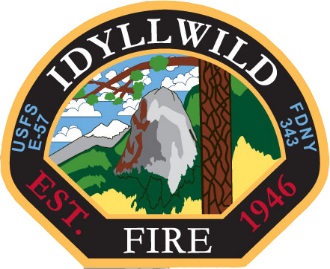 Mark A Cope  Presiding JudgeSuperior Court of California  County of Riverside4050 Main StRiverside CA  92501RE: Response to Riverside County Grand Jury ReportThe following is the Idyllwild Fire Protection District’s response to the 2013-2014 Grand Jury Report: Background: While the District is not asked nor required to respond to the Background found in the Grand Jury Report, the District feels compelled to respond due to the number of inaccuracies presented by the Grand Jury in the Background of the Report. At the time of the Grand Jury Investigation and Repor: The District employed 1 Administrative Captain; and 2 Shift Captains. 1 additional Shift Captain position  open due to a retirement. The District  2 Paramedics that are Reserves.The District  8 EMT’s that are Reserves.Findings: Response: The District disagrees partially with the finding. The Administrative Captain   The District states that no “conference call” with the Administrative Captain, the Complainant and the Fire Chief at the Pechanga Fire Department ever took place.receive a complaint prior to the Grand Jury Report about this incident; and did not receive a complaint or comment from the Complainant about this incident until the Complainant addressed the Board during the Regular Board Meeting of Tuesday, August 12, 2014; additionally, the Districtab from any other party. ereceive a complaint prior to the Grand Jury Report about this incident; and did not receive a complaint or comment from the Complainant about this incident until the Complainant addressed the Board during the Regular Board Meeting of Tuesday, August 12, 2014; additionally, the Districtab from any other party. The District states that the Administrative Captain never asked anyone to take the blame for the incident nor to create or sign a falsified report or document. receive a complaint prior to the Grand Jury Report about this incident; and did not receive a complaint or comment from the Complainant about this incident until the Complainant addressed the Board during the Regular Board Meeting of Tuesday, August 12, 2014; additionally, the Districtab from any other party. receive a complaint prior to the Grand Jury Report about this incident; and did not receive a complaint or comment from the Complainant about this incident until the Complainant addressed the Board during the Regular Board Meeting of Tuesday, August 12, 2014; additionally, the Districtab from any other party.The Administrative Captain sent a letter to the college stating that the signature and the initials on the documentation supplied by the Complainant were not those of the Administrative Captain. receive a complaint prior to the Grand Jury Report about this incident; and did not receive a complaint or comment from the Complainant about this incident until the Complainant addressed the Board during the Regular Board Meeting of Tuesday, August 12, 2014; additionally, the Districtab from any other party.Recommendations: inappropriateinappropriate or .Idyllwild Fire Protection District Board of CommissionersJerry BuchananPresident